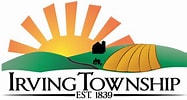 IMPORTANT DATES20 September – Township Board Meeting, Township Hall at 6:30PM		In addition to the standard AGENDA, 		Friends of Barry County Parks and TrailsOld Business: Community Advisory Council / Land Swap / 911 TowerNew Business: Barry County Conservation Easement Board / Snowplowing 2022-2023 18 October – Township Board Meeting at 6:30 PMBOARD BYTES: Jamie Knight, SupervisorJoin the Fun at the Hastings / Birch Fire Department Open House, Sunday, October 9 from 11:00 AM – 2:00 PM at 110 E, Mill St., Hastings.  Fun for Everyone: Meet Firefighters, tour fire trucks, Free Refreshments and more.CLERK CLIPS: Sharon Olson, ClerkNovember General Election is fast approaching, if you desire an Absentee Ballot and have not already requested one from the Clerk, do so soon.TREASURER TALK: Douglas Sokolowski, TreasurerReminder:  Summer Taxes are due 14 SEPTEMBER to avoid interest charges.  As of 9 SEPTEMBER, approximately 65% of taxes have been paid.An effort to improve the township’s banking partnerships has resulted in almost a tenfold increase in annual interestDID YOU KNOWUnder a legislative act approved April 17, 1839, a new township was formed from existing townships.  A.E. Bull, a resident since about 1836, requested the township be named Irving after his favorite author Washington Irving.Source www.irvingtownship.org/historyMONTHLY THOUGHT“Leadership is NOT a position or title; it is Action and Example”  Donald McGannon